Ministério da Educação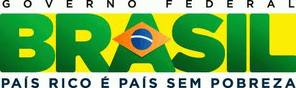 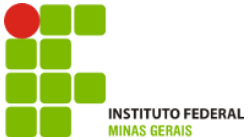 Secretaria de Educação Profissional e TecnológicaInstituto Federal de Minas Gerais ______________________________________________________________________________________ PROGRAMA INSTITUCIONAL DE INICIAÇÃO À DOCÊNCIA - PIBID/IFMGCURSO: Licenciatura em FísicaCOORDENADORA: Gislayne Elisana GonçalvesESCOLA PARCEIRA: Escola Estadual de Ouro PretoPROFESSOR SUPERVISOR: Marcelo Ávila MeloALUNOS PIBIDIANOS: André Luiz de Sousa, Arthur Cardozo Figueiredo, Paulo Gervano do Carmo Pires, Tatiane Guimarães, Cristiane Cruz de Paula.NOME:_____________________________________________TURMA:____ROTEIRO DE AULA PRÁTICA: ENTENDER O FUNCIONAMENTO DE UM TERMÔMETRO E A CONSTRUÇÃO DE UMA ESCALA TERMOMÉTRICAIntrodução	A temperatura é uma grandeza termodinâmica que mede a energia cinética das moléculas de um corpo quando ele é aquecido. As escalas termométricas são obtidas através dos pontos fixos que é o ponto de gelo e o ponto de vapor da água. Estabelece uma relação entre elas através de proporção.	As escalas mais usadas são: Celsius, Fahrenheit e Kelvin.No dia a dia os termômetros são utilizados na Meteorologia, onde se tem o termômetro de máxima e o termômetro de mínima. É feito um cálculo onde se determina a amplitude térmica que é a média aritmética entre a temperatura máxima do dia e a temperatura mínima do dia e na medicina pra ver se a pessoa está com febre, onde se usa o termômetro clínico.Problematização	Ao se utilizar um termômetro, quando está doente, por que se espera um tempo para em seguida fazer a leitura do mesmo?O que se pretende?Compreender o funcionamento de um termômetro;Construir uma escala termométrica própria e fazer a conversão para a escala Celsius.O que se usa?Recipiente de vidro ( vidro de remédio);Tubo de caneta bic;Vasilhas de metal e plástico;Ebulidor.Como se faz?Encha o recipiente de vidro com álcool etílico colorido até a boca (dilua qualquer corante caseiro, por exemplo: tinta de caneta ou carimbo ou algum corante alimentício). Não deixe ar no recipiente.Coloque a rolha no recipiente ou massinha de modelar e ajuste o tubo de caneta de forma a afundá-lo no álcool que está dentro do recipiente, conforme a figura abaixo.O álcool deve subir até a certa altura no tubo de caneta e esta altura deve ser bem visível.Para graduar o seu termômetro: Primeiramente você o mergulhe em uma água com gelo a 0ºC, espere a coluna de água colorido descer  e se estabilizar, na altura que ela se estabilizar,faça uma marca registrando a temperatura de fusão do gelo, com caneta fina de escrever em plástico/ CD.Depois o mergulhe em água a 100ºC, espere ele se estabilizar e marque ali a temperatura de ebulição da água.Você deve fazer a sua própria escala.Meça a distância entre as marcas de ebulição da água e fusão do gelo, e faça em seguida uma regra de três para o cálculo da distância entre duas marcas consecutivas que equivalerá uma unidade de sua escala.Agora misture a água quente com a água fria em uma mesma quantidade e meça a temperatura de equilíbrio térmico com o termômetro que você construiu e em sua escala. Em seguida faça a conversão para a escala Celsius.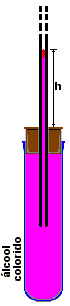 Figura 1: esquema representativo de um termômetro caseiro.O que se observa?________________________________________________________________________________________________________________________________________________________________________________________________________________________________________________________________________________________Como se explica?________________________________________________________________________________________________________________________________________________________________________________________________________________________________________________________________________________________O que pode dar errado?________________________________________________________________________________________________________________________________________________________________________________________________________________________________________________________________________________________Conclusão________________________________________________________________________________________________________________________________________________________________________________________________________________________________________________________________________________________